APSTIPRINĀTIRēzeknes novada domes 2024.gada  21.marta sēdē(protokols Nr.6, 25.§, 2.punkts)Rēzeknes novada pašvaldības nekustamā īpašuma “Zosna”, kas atrodas Parka ielā 6, Zosnā, Lūznavas pagastā, Rēzeknes novadāar kadastra Nr. 7868 006 0032,ELEKTRONISKĀS IZSOLES NOTEIKUMIVispārīgie noteikumiŠie noteikumi paredz kārtību, kādā organizējama pašvaldības nekustamā īpašuma “Zosna”, kas atrodas Parka ielā 6, Zosna, Lūznavas pagastā, Rēzeknes novadā, ar kadastra Nr.7868 006 0032, atsavināšanas procedūra, pārdodot elektroniskā izsolē. Izsoli organizē atbilstoši “Publiskas personas mantas atsavināšanas likumam”, kas reglamentē jautājumus, kuri nav noteikti šajos noteikumos un Rēzeknes novada domes 2024.gada _.marta lēmumā.Izsoli organizē un vada Rēzeknes novada domes izveidota komisija.Nekustamā īpašuma nosacītā cena – 36 700,00 EUR (trīsdesmit seši tūkstoši septiņi simti euro 00 centi), kas ir arī izsoles sākumcena. Visa nosolītā nekustamā īpašuma cena tiek samaksāta euro.Izsoles solis – EUR 3000,00 (trīs tūkstoši  euro, 00 centi). Nodrošinājuma nauda – 10 % no nekustamā īpašuma nosacītās cenas, t.i., EUR 3 670,00,00 (trīs tūkstoši seši simti septiņdesmit euro, 00 centi) ieskaitāma Rēzeknes novada pašvaldības reģistrācijas Nr.90009112679, Valsts Kases norēķinu kontā LV79TREL980257006400B, TRELLV22. Nodrošinājums uzskatāms par iesniegtu, ja attiecīgā naudas summa ir ieskaitīta norādītajā bankas kontā. Maksa par dalību e-izsolē – EUR 20,00 (divdesmit euro, 00 centi), kas jāieskaita Tiesu administrācijas norēķinu kontā.Sludinājumi par nekustamā īpašuma izsoli publicējami laikrakstā „Latvijas Vēstnesis”, laikrakstā “Rēzeknes Vēstis” un Rēzeknes novada pašvaldības mājas lapā. Ar izsoles noteikumiem var iepazīties elektroniski Rēzeknes novada pašvaldības mājas lapā www.rezeknesnovads.lv un https://izsoles.ta.gov.lv . Izsoles rezultātus apstiprina Rēzeknes novada dome.Lēmumu par atkārtotu izsoli vai atsavināšanas procesa pārtraukšanu pieņem Rēzeknes novada dome.Nekustamā īpašuma raksturojumsRēzeknes novada pašvaldības nekustamais īpašums “Zosna”, ar kadastra Nr.7868 006 0032, kas atrodas Parka ielā 6, Zosnā, Lūznavas pagastā, Rēzeknes novadā. Īpašums sastāv no zemes vienības ar platību 3,47 ha, nedzīvojamo ēku ar kadastra apzīmējumu 7868 006 0032 001 nedzīvojamo ēku ar kadastra apzīmējumu 7868 006 0032 002, un palīgēkām ar kadastra apzīmējumiem 7868 006 0032 003, 7868 006 0032 004, 7868 006 0032 007, 7868 006 0032 008 (turpmāk - Nekustamais īpašums).Nekustamais īpašums ir reģistrēts Rēzeknes zemesgrāmatu nodaļā, Lūznavas pagasta zemesgrāmatas nodalījuma Nr.100000082756, ar Rēzeknes zemesgrāmatu nodaļas tiesneša Gunāra Siliņa 2002.gada 30.oktobra lēmumu (žurnāla Nr. 300000350667) uz Rēzeknes novada pašvaldības, nodokļu maksātāja reģistrācijas Nr.90009112679, vārda. Nekustamais īpašums ir valsts nozīmes kultūras pieminekļa statuss https://mantojums.lv/cultural-objects/5829.Nekustamā īpašuma  attīstības nosacījumiNekustamais īpašums atrodas valsts aizsargājamā kultūras pieminekļa teritorijā (aizsargjosla), Rāznas Nacionālā parka teritorijā, ainaviski vērtīgajā teritorijā (TIN5) - Rāznas ezera un tā apkārtnes augstvērtīgā ainavu telpā, kā arī tas atrodas augstvērtīgi ainaviska ceļa posma malā un uz tā atrodas ielas sarkanā līnija (aizsargjosla).  Atbilstoši Rēzeknes novada pašvaldības 2020.gada 1.oktobra saistošajiem noteikumiem Nr.69 “Rēzeknes novada teritorijas plānojuma teritorijas izmantošanas un apbūves noteikumi un grafiskā daļa” nekustamais īpašums “Zosna” (Parka iela 6, Zosna, Lūznavas pag., Rēzeknes novadā) atrodas šādās funkcionālajās zonās:Publiskās apbūves teritorija (P1),Dabas un apstādījumu teritorija (DA1),Transporta infrastruktūras teritorija (TR),Ūdeņu teritorija (Ū).Izsoles uzvarētājam jānodrošina Nekustama īpašuma teritorijas sakārtošanu, labiekārtošanu, attīstot to kādā no Rēzeknes novada pašvaldības norādītajām jomām: tūrisms, kultūra, sociālā, veselības aprūpe, vai rekreācija. Izsoles uzvarētājam jābūt finansiāli un organizatoriski spējīgam uzsākt un realizēt saimniecisko darbību izsoles objektā, lai 5 (piecu) gadu laikā ieguldītu investīcijas Nekustama īpašuma attīstībā vismaz EUR 1 000 000 (viens miljons euro)  apmērā.Izsoles uzvarētājam jānodrošina Nekustama īpašuma publisko pieejamību vismaz  ⅔ no parka un muižas ēkas platības, pārējos objektos - pēc saviem ieskatiem.Pretendents, kas vēlas piedalīties izsolē sagatavo un nosūta Rēzeknes novada pašvaldībai uz e-pastu: iveta.ladna@rezeknesnovads.lv Nekustama īpašuma 5 (piecu) gadu attīstības programmu, turpmāk tekstā - programma, norādot kādas aktivitātes (darbības) un tām paredzētās izmaksas (Izsoles noteikumu pielikums Nr.3) šajā periodā Nekustamajā īpašumā tiek plānotas. Kā arī iesniegt aizpildītu Apliecinājumu (Izsoles noteikumu pielikumu Nr.1. vai pielikumu Nr.2.) un atbilstoši Izsoles noteikumu 3.4.punktam norāda īpašuma publisko pieejamību vismaz  ⅔ no parka un muižas ēkas platības (Izsoles noteikumu pielikums Nr.4) nosūta uz e- pastu iveta.ladna@rezeknesnovads.lv.Izsoles uzvarētājs Nekustamā īpašuma sakārtošanas, labiekārtošanas un attīstības programmu sastāda un tajā minētos darbus veic atbilstoši Latvijas Republikas likumam “Par kultūras pieminekļu aizsardzību”.  Izsoles uzvarētājs Nekustamajā īpašumā nepieciešamo inženiertīklu izveidi vai esošo tīklu atjaunošanu nodrošina par saviem naudas līdzekļiem. Izsoles uzvarētājam nav tiesību jebkādā veidā tālāk atsavināt Nekustamo īpašumu vai tā daļu bez Rēzeknes novada pašvaldības domes rakstiskas piekrišanas. Šajā punktā minētais apgrūtinājums tiks ietverts Nekustamā īpašuma Pirkuma līgumā, kā arī atsavināšanas aizliegums reģistrējams zemesgrāmatā.Izsoles organizatoram ir tiesības veikt programmas īstenošanas pārbaudi, ne retāk kā reizi gadā (vai atbilstoši Pirkuma līgumam pievienotajam grafikam), līdz atpakaļpirkuma tiesību termiņa beigām.Pārdevējam ir Nekustamā īpašuma atpakaļpirkuma tiesības, kas kā apgrūtinājums tiek ierakstītas zemesgrāmatā un kas tiek noteiktas, ja Pircējs nav izpildījis Rēzeknes novada pašvaldības nekustamā īpašuma “Zosna”, kas atrodas Parka ielā 6, Zosnā, Lūznavas pagastā, Rēzeknes novadā, kadastra Nr.7868 006 0032, izsoles noteikumu  3.2., 3.3., 3.6., 3.7. apakšpunktos vai Pirkuma līgumā noteiktos Nekustamā īpašuma attīstības nosacījumi.Realizējot atpakaļpirkuma tiesības, Nekustamā īpašuma cena atpakaļpirkuma līgumā tiek noteikta atbilstoši aktuālajam tirgus vērtējumam, bet ne dārgāk par atpakaļpirkuma procesa iestāšanās laikā noteikto tirgus vērtību, kas sastāda 36 700,00 EUR (trīsdesmit seši tūkstoši septiņi simti euro, 00 centi). Pašvaldība atpakaļpirkuma tiesības ir tiesīga realizēt 5 (piecus) gadus no Pirkuma līguma noslēgšanas.
Izsoles dalībniekiPar izsoles dalībnieku var kļūt jebkura fiziska vai juridiska persona, kurai ir tiesības iegūt Latvijas Republikā nekustamo īpašumu, un kura līdz reģistrācijas brīdim ir iemaksājusi šo noteikumu 1.4.punktā minēto nodrošinājuma naudu, ir iesniegusi Pretendenta rakstisku apliecinājumu par gatavību un spēju izpildīt izsoles noteikumu 3.sadaļas “Nekustamā īpašuma attīstības nosacījumi” prasības, iesniedz Izsoles noteikumu pielikumu Nr.3 un Apliecinājumu (Izsoles noteikumu pielikumu Nr.1. vai Nr.2.) un atbilstoši Izsoles noteikumu 3.4.punktam norāda īpašuma publisko pieejamību vismaz  ⅔ no parka un muižas ēkas platības (Izsoles noteikumu pielikums Nr.4) nosūtot uz e- pastu iveta.ladna@rezeknesnovads.lv. Pēc šo dokumentu iesniegšanas, izsoles dalībnieks tiek autorizēts dalībai izsolē.Izsoles dalībniekam nedrīkst būt pasludināta maksātnespēja, tiem nav uzsākts likvidācijas process, to saimnieciskā darbība nav apturēta vai pārtraukta, vai nav uzsākta tiesvedība par darbības izbeigšanu, maksātnespēju vai bankrotu.Izsoles organizētāja un rīkotāja atbildīgās amatpersonas, kā arī citas personas, kuras saskaņā ar amata pienākumiem vai atsevišķu uzdevumu ir klāt mantas pārdošanā izsolē (tās organizēšanā, rīkošanā), nedrīkst paši būt pircēji, kā arī nedrīkst pirkt citu uzdevumā.Izsoles pretendentu reģistrācija Izsoļu dalībnieku reģistrāPretendentu pieteikšanās notiek no 2024.gada 1.aprīļa plkst. 13:00 līdz 2024.gada 21.aprīlim plkst.23:59 elektronisko izsoļu vietnē https://izsoles.ta.gov.lv uzturētā izsoļu dalībnieku reģistrā pēc oficiāla paziņojuma par izsoli publicēšanas Latvijas Republikas oficiālajā izdevumā “Latvijas Vēstnesis” tīmekļa vietnē www.vestnesis.lv  Izsoles pretendenti - fiziskas personas, kuras vēlas savā vai cita vārdā vai juridiskās personas vārdā pieteikties izsolei, elektronisko izsoļu vietnē https://izsoles.ta.gov.lv  norāda: Fiziska persona: Vārdu, uzvārdu; Personas kodu vai dzimšanas datumu (persona, kurai nav piešķirts personas kods); Kontaktadresi; Norēķinu rekvizītus (kredītiestādes konta numurs, uz kuru personai atmaksājama nodrošinājuma summa); Personas papildu kontaktinformāciju – elektroniskā pasta adresi un tālruņa numuru (ja tāds ir).  Fiziska persona, kura pārstāv citu fizisku vai juridisku personu, papildus punktā norādītajam, sniedz informāciju par: Pārstāvamās personas veidu; Vārdu, uzvārdu fiziskai personai vai nosaukumu juridiskai personai; Personas kodu vai dzimšanas datumu (ārzemniekam) fiziskai personai vai reģistrācijas numuru juridiskai personai; Kontaktadresi; Informāciju par notariāli apliecinātu pilnvaru, ja reģistrēts lietotājs izsolē pārstāv citu fizisku personu, vai informāciju par rakstiski noformētu pilnvaru vai dokumentu, kas apliecina reģistrēta lietotāja tiesības pārstāvēt juridisku personu bez īpaša pilnvarojuma, ja reģistrēts lietotājs pārstāv juridisku personu; Informāciju par pilnvarojuma apjomu (pārstāvības tiesības konkrētai izsolei, vairākām konkrētām izsolēm, uz noteiktu laiku, pastāvīgi); Reģistrējoties Izsoļu dalībnieku reģistrā, persona iepazīstas ar elektronisko izsoļu vietnes lietošanas noteikumiem un apliecina noteikumu ievērošanu, kā arī par sevi sniegto datu pareizību. Ziņas par personu iekļauj Izsoļu dalībnieku reģistrā, pamatojoties uz personas iesniegumu. Iesniegumu persona iesniedz patstāvīgi, izmantojot elektronisko izsoļu vietnē pieejamo elektronisko pakalpojumu “Par e-izsoļu vietnes dalībnieka dalību konkrētā izsolē” un identificējoties ar vienu no vienotajā valsts un pašvaldību portālā www.latvija.lv  piedāvātajiem identifikācijas līdzekļiem. Reģistrēts lietotājs, kurš vēlas piedalīties izsludinātajā izsolē, elektronisko izsoļu vietnē nosūta izsoles rīkotājam lūgumu par autorizēšanu dalībai konkrētā izsolē un izsoles sludinājumā norādītajā izsoles rīkotāja kontā iemaksā izsoles nodrošinājuma summu sludinājumā noteiktajā apmērā, kā arī sedz maksu par dalību izsolē vietnes administratoram normatīvajos aktos noteiktajā apmērā saskaņā ar elektronisko izsoļu vietnē reģistrētam lietotājam sagatavotu rēķinu.Izsoles rīkotājs autorizē izsoles pretendentu, kurš izpildījis izsoles priekšnoteikumus, dalībai izsolē 7 (septiņu) dienu laikā, izmantojot elektronisko izsoļu vietnē pieejamo rīku.Informāciju par autorizēšanu dalībai izsolē izsoles rīkotājs reģistrētam lietotājam nosūta elektroniski uz elektronisko izsoļu vietnē reģistrētam lietotājam izveidoto kontu.Autorizējot personu izsolei, katram solītājam elektronisko izsoļu vietnes sistēma automātiski izveido unikālu identifikatoru. Izsoles pretendents netiek reģistrēts, ja: nav vēl iestājies vai ir beidzies pretendentu reģistrācijas termiņš;ja nav izpildīti visi šo noteikumu 5.2.1.punktā vai 5.2.2.punktā minētie norādījumi;konstatēts, ka pretendentam ir izsoles noteikumu 4.2.punktā minētās parādsaistības; fiziskā vai juridiskā persona saskaņā ar spēkā esošajiem normatīvajiem aktiem nevar iegūt savā īpašumā zemi,Pretendenta nav iesniedzis rakstisku apliecinājumu par gatavību un spēju izpildīt izsoles noteikumu 3.sadaļas “Nekustamā īpašuma attīstības nosacījumi” (Izsoles noteikumu pielikums Nr.3) prasības, aizpildot Apliecinājumu (Izsoles noteikumu pielikumu Nr.1. vai Nr.2.)Izsoles rīkotāji nav tiesīgi līdz izsoles sākumam sniegt informāciju par izsoles pretendentiem.Izsoles pretendentam pirms reģistrācijas izsolei ir tiesības iepazīties ar objektu, tā tehniskajiem rādītājiem – dokumentiem, kuri raksturo pārdodamo objektu un ir izsoles rīkotāja rīcībā, iepriekš sazinoties ar iestādes “Maltas apvienības pārvalde” vadītāja vietnieku saimnieciskajos jautājumos Gati Pučku mob.t.20221846.Izsoles noriseIzsole sākas elektronisko izsoļu vietnē https://izsoles.ta.gov.lv 2024.gada 1.aprīļa plkst.13:00 un noslēdzas 2024.gada 2.maijā plkst.13:00. Izsolei autorizētie dalībnieki drīkst izdarīt solījumus visā izsoles norises laikā. Ja pēdējo piecu minūšu laikā pirms izsoles noslēgšanai noteiktā laika tiek reģistrēts solījums, izsoles laiks automātiski tiek pagarināts par 5 (piecām) minūtēm.  Ja pēdējās stundas laikā pirms izsoles noslēgšanas tiek konstatēti būtiski tehniski traucējumi, kas var ietekmēt izsoles rezultātu, un tie nav saistīti ar sistēmas drošības pārkāpumiem, izsoles laiks automātiski tiek pagarināts līdz nākamās darbadienas pulksten 13:00. Pēc izsoles noslēgšanas solījumus nereģistrē un elektronisko izsoļu vietnē tiek norādīts izsoles noslēgums datums, laiks un pēdējais izdarītais solījums. Izsoles organizētājs var pārtraukt izsoli, ja tās norises laikā saņemts elektronisko izsoļu vietnes drošības pārvaldnieka paziņojums par būtiskiem tehniskiem traucējumiem, kas var ietekmēt izsoles rezultātu. Paziņojumu par izsoles pārtraukšanu publicē elektronisko izsoļu vietnē. Pēc izsoles slēgšanas sistēma automātiski sagatavo izsoles aktu, kuru izsoles komisija apstiprina septiņu dienu laikā pēc izsoles. Izsoles dalībniekiem, kuri piedalījušies izsolē, bet nav nosolījuši izsoles Objektu, četrpadsmit darba dienu laikā pēc attiecīgā iesnieguma saņemšanas tiek atmaksāts izsoles nodrošinājums. Izsole tiek atzīta par nenotikušu un nodrošinājums netiek atmaksāts nevienam no izsoles dalībniekiem, ja neviens no viņiem nav pārsolījis izsoles sākumcenu.Izsoles rezultātu apstiprināšana un līguma noslēgšanaIzsoles komisija septiņu darba dienu laikā izsniedz izsoles uzvarētājam paziņojumu par pirkuma summu. Izsoles dalībniekam, kurš nosolījis augstāko cenu, pēc paziņojuma saņemšanas līdz 2024.gada 20.maijam jāpārskaita norādītajā kontā pirkuma summu, kas atbilst starpībai starp augstāko nosolīto cenu un iemaksāto nodrošinājumu. Pēc maksājumu veikšanas maksājumu apliecinošie dokumenti iesniedzami Rēzeknes novada pašvaldībā vai nosūtāmi elektroniski uz e-pasta adresi: izsole@rezeknesnovads.lv .  Ja īpašumu nosolījušais izsoles dalībnieks šo noteikumu 7.2.punktā noteiktajā termiņā nav norēķinājies šajos noteikumos minētajā kārtībā, viņš zaudē tiesības uz nosolīto īpašumu. Izsoles nodrošinājums attiecīgajam dalībniekam netiek atmaksāts. Ja nosolītājs noteiktajā laikā nav samaksājis nosolīto cenu, par to informē izsoles dalībnieku, kurš nosolījis nākamo augstāko cenu un šim izsoles dalībniekam ir tiesības divu nedēļu laikā no paziņojuma saņemšanas dienas paziņot izsoles rīkotājam par īpašuma pirkšanu par paša solīto augstāko cenu. Ja 7.4.punktā noteiktais izsoles dalībnieks no īpašuma pirkuma atsakās vai norādītajā termiņā nenorēķinās par pirkumu, izsole tiek uzskatīta par nenotikušu.Pirkuma līgumu pircējs paraksta 30 (trīsdesmit) dienu laikā pēc izsoles rezultātu apstiprināšanas Rēzeknes novada domē.Pirkuma līgums tiek noslēgts ar nosacījumu, ja netiek izpildīti Nekustamā īpašuma attīstības nosacījumi, tad pašvaldība ir tiesīga slēgta Atpakaļpirkuma līgumu.Pirkuma līgumu pašvaldības vārdā paraksta Rēzeknes novada domes pilnvarota persona.Slēdzot pirkuma līgumu, izsoles uzvarētājs apņemas mēneša laikā no pirkuma līguma stāšanās spēkā, pārreģistrējot nekustamo īpašumu zemesgrāmatā, nostiprina ķīlas tiesību atzīmi - nekustamo īpašumu aizliegts atsavināt vai apgrūtināt ar lietu tiesībām, par labu Rēzeknes novada pašvaldībai.Nenotikusi izsoleIzsoles komisija pieņem lēmumu par izsoles atzīšanu par nenotikušu: ja uz izsoli nav autorizēts neviens izsoles dalībnieks; ja izsole bijusi izziņota, pārkāpjot šos noteikumus vai Publiskas personas mantas atsavināšanas likumu; ja tiek noskaidrots, ka nepamatoti noraidīta kāda dalībnieka piedalīšanās izsolē vai nepareizi noraidīts kāds pārsolījums; ja neviens izsoles dalībnieks nav pārsolījis izsoles sākumcenu;  ja vienīgais izsoles dalībnieks, kurš nosolījis izsolāmo īpašumu, nav parakstījis izsolāmā īpašuma pirkuma līgumu; ja neviens no izsoles dalībniekiem, kurš atzīts par nosolītāju, neveic pirkuma maksas samaksu šajos noteikumos norādītajā termiņā; ja izsolāmo mantu nopirkusi persona, kurai nav bijušas tiesības piedalīties izsolē.Izsoles rezultātu apstrīdēšanu8.1. Izsoles rezultātus var apstrīdēt Rēzeknes novada pašvaldībā 7 (septiņu) dienu laikā pēc tam, kad izsoles komisija ir apstiprinājusi izsoles protokolu.Domes priekšsēdētājs							Monvīds Švarcs						                           Pielikums Nr.12024.gada  21.martaIzsoles noteikumiemAPLIECINĀJUMSnekustamā īpašuma “Zosna”, kas atrodas Parka ielā 6, Zosnā, Lūznavas pagastā, Rēzeknes novadā attīstības nosacījumu izpildei(aizpilda fiziska persona)Es,           ________________________________________________________________,   (vārds, uzvārds, personas kods)________________________________________________________________________,________________________________________________________________________,(deklarētā dzīvesvieta)________________________________________________________________________,(elektroniskā pasta adrese, tālruņa Nr.)________________________________________________________________________,(bankas rekvizīti/konta numurs)ar šī Apliecinājuma iesniegšanu piesakos piedalīties Rēzeknes novada pašvaldības rīkotajā Nekustamā īpašuma izsolē:Plānotās darbības objektā:_________________________________________________________________________________________________________________________________________________________________________________________________________Esmu iepazinies ar Izsoles noteikumiem un piekrītu tiem. Apliecinu, ka nekustamā īpašuma attīstības NOSACĪJUMI ir skaidri un saprotami, tie tiks iekļauti līgumā kā būtiski nosacījumi, kas neizpildīšanas gadījumā būs par pamatu Atpakaļpirkuma noslēgšanai.2024.gada ___ _______________                                   __________________________                                                                                                               (paraksts)Pielikums Nr.12024.gada  21.martaIzsoles noteikumiemAPLIECINĀJUMSnekustamā īpašuma “Zosna”, kas atrodas Parka ielā 6, Zosnā, Lūznavas pagastā, Rēzeknes novadā attīstības nosacījumu izpildei (aizpilda juridiska persona/personālsabiedrība)Pretendents,______________________________________________________________,(nosaukums, reģistrācijas numurs)    __________________________________________________________________,(juridiskā adrese)Kā privāto tiesību subjekts/publisko tiesību subjekts (atzīmēt vajadzīgo),kura vārdā saskaņā ar ______________________________________________________ (pilnvarojuma pamatojums)rīkojas     _________________________________________________________________,amats, vārds, uzvārds, personas kods)_______________________________________________________________________,(bankas rekvizīti/konta numurs)(elektroniskā pasta adrese, tālruņa Nr.)_______________________________________________________________________ar šī Apliecinājuma iesniegšanu piesakos piedalīties Rēzeknes novada pašvaldības rīkotajā Nekustamā īpašuma izsolē:Plānotās darbības objektā:____________________________________________________________________________________________________________________________________________________________________________________________________________Esmu iepazinies ar Izsoles noteikumiem un piekrītu tiem. Apliecinu, ka nekustamā īpašuma attīstības NOSACĪJUMI ir skaidri un saprotami, tie tiks iekļauti līgumā kā būtiski nosacījumi, kas neizpildīšanas gadījumā būs par pamatu Atpakaļpirkuma noslēgšanai.2024.gada ___ _______________                                   __________________________                                                                                                               (paraksts)Pielikums Nr.32024.gada  21.martaIzsoles noteikumiemNEKUSTAMĀ ĪPAŠUMA ATTĪSTĪBAS NOSACĪJUMU IZPILDES LAIKA grafiksPielikums Nr.42024.gada  21.martaIzsoles noteikumiem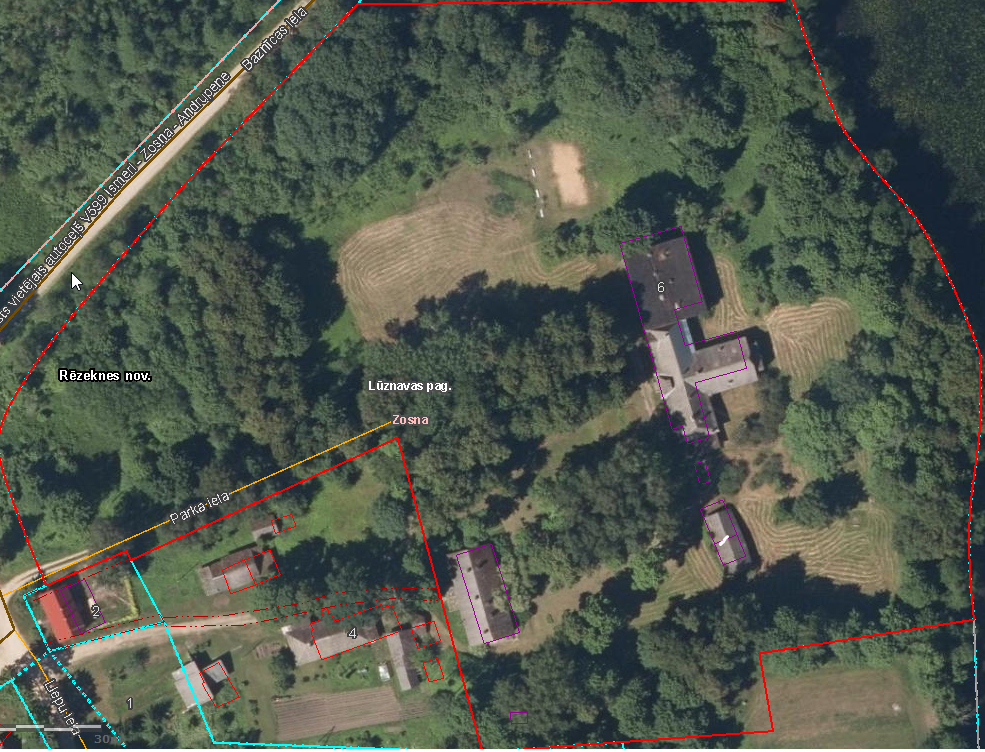 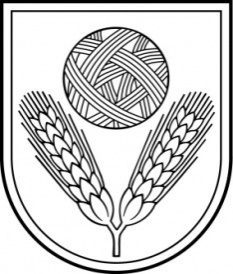 Rēzeknes novada domeReģ.Nr.90009112679Atbrīvošanas aleja 95A, Rēzekne, LV – 4601,Tel. 646 22238; 646 22231, Fax. 646 25935,e–pasts: info@rezeknesnovads.lvInformācija internetā: http://www.rezeknesnovads.vKārtas Nr.ObjektsLaika grafiksPlānotie darbiPlānotais ieguldījums EURO1.Skolas māja 7868 006 0032 001Jumta nomaiņaĒkas fasādes atjaunošanaApdares atjaunošanaLogu nomaiņaGrīdas restaurācijaGrieztu rotājumu restaurācija2.Skolas māja 7868 006 0032 002Jumta nomaiņaĒkas fasādes atjaunošanaApdares atjaunošanaLogu nomaiņaGrīdas restaurācija3.Šķūnis 7868 006 0032 003Jumta nomaiņaĒkas fasādes atjaunošanaApdares atjaunošana4.Šķūnis 7868 006 0032 004Jumta nomaiņaĒkas fasādes atjaunošanaApdares atjaunošana